Name of Journal: World Journal of PsychiatryManuscript NO: 66637Manuscript Type: MINIREVIEWSMechanism of olfactory deficit in neurotrauma and its related affective distress: A narrative reviewLogan M et al. Olfactory deficit in neurotraumaMark Logan, Siddharth Kapoor, Luke Peterson, Martin Oliveira, Dong Y HanMark Logan, Department of Neurology, UK HealthCare, Lexington, KY 40536, United StatesSiddharth Kapoor, Dong Y Han, Department of Neurology, University of Kentucky, Lexington, KY 40536, United StatesLuke Peterson, Department of Psychology, University of Connecticut, Storrs, CT 06269, United StatesMartin Oliveira, Department of Neuropsychology, Neuro Health of Connecticut, West Hartford, CT 06107, United StatesAuthor contributions: Logan M, Kapoor S, Peterson L, Oliveira M, and Han DY all collected the literature review and wrote the manuscript.Corresponding author: Dong Y Han, PsyD, Chief Doctor, Professor, Department of Neurology, University of Kentucky, 740 S. Limestone, Lexington, KY 40536, United States. d.han@uky.eduReceived: March 31, 2021Revised: July 29, 2021Accepted: November 13, 2021Published online: December 19, 2021AbstractTraumatic brain injury (TBI) is among the leading causes of death and disability all over the globe. TBI is also commonly associated with clinical sequelae of posttraumatic depression, and reports of other subsequent affective distress are common. Similarly, posttraumatic changes in chemoreceptive sensory functions, primarily due to coup-contrecoup injury induced shearing of the olfactory nerve fibers, leading to anosmia and ageusia are also well documented in the literature. However, the current literature is limited in addressing the intersections between said variables. The aim of this study was to provide a focused narrative review of the literature, to address these intersections found in clinical sequelae of TBI. As chemoreceptive sensory deficits are also linked to significant affective distress of their own, this review addresses the bidirectionality between sensory deficit and affective distress. Prevalence, demographics, mechanisms, and clinical implications are presented. Previous research is presented and discussed, in an effort to highlight the importance of consideration for all factors in TBI patient care and future research. Key Words: Brain injuries; Brain injuries, traumatic; Anosmia; Depression; Affective symptoms; Smell©The Author(s) 2021. Published by Baishideng Publishing Group Inc. All rights reserved.Citation: Logan M, Kapoor S, Peterson L, Oliveira M, Han DY. Mechanism of olfactory deficit in neurotrauma and its related affective distress: A narrative review. World J Psychiatr 2021; 11(12): 1259-1266URL: https://www.wjgnet.com/2220-3206/full/v11/i12/1259.htm DOI: https://dx.doi.org/10.5498/wjp.v11.i12.1259Core Tip: In neurotrauma, coup-contrecoup injury induced shearing of olfactory fibers commonly leads to bilateral anosmia or severe hyposmia, and related ageusia. Post-traumatic sensory loss and depression are common in patients. All three variables’ intersections in traumatic brain injury’s clinical sequelae are discussed.INTRODUCTIONTraumatic brain injury (TBI) has been consistently connected to a broad spectrum of pathologies including post-injury cognitive and sensory deficits[1]. According to the Centers for Disease Control and Prevention’s (CDC) most recent statistics, TBI is responsible for approximately 2.9 million hospitalizations, emergency department (ED) visits, and deaths in the United States alone[2,3]. Within those 2.9 million cases, nearly 1 million of them were in children[2]. TBI related ED visits rose 53% from early 2000’s to mid-2010’s, and most signs point to these numbers continuing their annual rise in the future with only minor fluctuations[2,3]. The age group with the highest rates for TBI are ages 75 and older[2]. Additionally, the leading cause of TBI related deaths change for each age bracket. For ages 0 to 4, the leading cause for TBI related death was homicide. For ages 15-24, 25-34, and greater than 75 years, the leading cause was motor vehicle accidents. The leading cause for 45-64 years old is intentional self-harm. Finally, falls accounted for the highest rate of TBI related death for age 65-74[2]. TBI can range from mild effects, such as transient mental status changes, to lasting deficits in motor skills, sensory perception, and cognitive ability[1,2,4]. Because of the wide range in severity of TBI symptoms, there is an extensive amount of literature and research within the scientific community into the etiology, pathophysiology, symptoms, and treatment options for TBI. However, an often-overlooked side effect which can be attributed to TBI is olfactory disturbance (OD). Due to the mechanism and the biophysics of acutely rapid acceleration immediately followed by deceleration associated with TBI (coup-contrecoup injury), the olfactory bulbs and the olfactory epithelium are at high risk for damage via exogenous trauma induced shearing[5,6]; as the severity of the TBI increases, so does the risk of OD. Recent literature shows OD incidence rates (specifically anosmia) of 9.5% for mild TBI, 20% for moderate TBI, and 43.5% for severe TBI[5].When attempting to understand the cause-and-effect relationship of TBI’s direct association with OD, it is important to discern the role of head trauma as one of the main origins[7,8]. As noted in the extent literature, there are varying degrees of dysfunction encompassed by the TBI diagnosis, many of which depend on the localization of injury[9]. This has been found to be the case with OD as well, given that not all parts of the brain known to play a role in the process of olfaction are isolated to one specific area[8,10]. In instances of cerebral neurotrauma, there is a greater chance of damage to the olfactory bulb and other anterior structures, such as the olfactory cortex (OFC)[11,12]. If the trauma is more severe and diffuse in nature, there is a greater chance of disruption to sensory integration pathways, located in more posterior sections of the brain[13]. A common result of damage to the olfactory integration chain often manifests as parosmia, a dysfunction in the specificity of smell detection[14]. The replacement of normal, appetizing food aromas with repugnant odors, more associated with malodorous substances[14], is an applicable example. There is no one exclusive type of impairment or location of damage across all TBI patients[15]. Given the strong association of OD with TBI, we can conclude that multiple variants of OD can exist, particularly when considering the effects of coup-contrecoup injury[7,11,14,16]. The types of dysfunction classified as OD can range from a simple difficulty in recognizing aromas, to further disruptive forms of parosmia, and even complete anosmia or absence of olfactory perception[7,14,16]. There are multiple mechanisms for post-traumatic OD. The most common etiology, however, is related to the “anterior-posterior movement” of the brain in relation to the interior of the skull itself, from prior mentioned coup-contrecoup injury[7,11]. OD’s severity can vary greatly, typically categorized as either total loss of smell (anosmia), decreased smell sensitivity (hyposmia), or altered sense of smell (dysosmia/parosmia). OD is a prevalent condition in the United States, with an estimated rate of 10%-15% in adults over the age of 40 having disrupted smell in any given year[5,17]. When there is a sensory disturbance as prevalent as OD, we must also assess other potential subsequent problems that can come secondary to OD. A significant association to OD is depression and related disorders. Both depression and OD have neuroanatomical structures that contain common layers[18]. However, the similarities between these anatomical substrates lead to more complications in clinical differentials. Not only can depression be secondary to OD, but the inverse can also be true. In addition to developing depression post-OD, olfactory functioning can also be negatively impacted by depressive states[18], rendering this “chicken or the egg” phenomenon a challenge in accurate clinical differentials.TBI is also associated with an increased risk of depressive symptoms. Depression has been a well-known clinical sequelae of TBI and the literature on this topic has been established for decades[19]. Additional literature also has been illustrating how clinicians can improve their diagnostic clarity for major depressive disorder (MDD), as well as how much loss of consciousness (LOC) can play a role in the severity of MDD symptoms and overall cognitive functioning[20,21]. While the estimated rate of depression in TBI patients does vary greatly (anywhere from 6%-76%), the literature has established that the incidence of MDD within the TBI population is significantly higher than the general population[21-23]. Nonetheless, given the wide range of current prevalence estimates, continued pursuit of controlled studies to address said variance is needed. TBI AND SENSORY LOSSAs supported by the literature, the volume, or amount of gray matter and associated neurological connections within the olfactory bulb, has been associated with varying levels of functionality[9]. In patients with a decreased olfactory bulb volume, there is a strong correlation with decreased olfactory function, as evidenced by poor performance on various multi-modal examinations[14,24]. This trend of decreased olfactory capacity is augmented by the presence of TBI, or more specifically, its location and severity[14,15]. As noted previously, in patients with more diffuse neurocognitive injury, there is an increased chance of greater complexity in OD, relative to frontal lobe damage and resulting anosmia[14].Incidence rates for complete anosmia after TBI range from 9.5%-43.5% and are highly correlated with the severity of the TBI[5]. This is compared to the approximately 20 million adults over age forty in the United States who suffer from OD[25]. In considering TBI as a primary source of OD[7,8], it is estimated that an approximate one-year recovery period exists, where the patient has the potential to gradually regain any function that was otherwise lost or impaired by their TBI. This is however, also often followed by a plateau of functional re-acquisition[15]. Similar to the global phenomenon witnessed in TBI patients, individuals with OD, specifically, may gradually regain their olfactory functionality[26,27]. This has been hypothesized to be related to the synaptogenesis of nerve cells connected to the areas damaged by the TBI, such as the olfactory bulb or OFC[28].The olfactory system is a complex network of systems that make up one of the oldest sensory modalities of mammals[29]. The olfactory epithelium is found on the superior medial vertical lamellae of the superior turbinates, and is made up of three different types of cells: Basal, supporting, and olfactory receptor[29,30]. The olfactory system experiences consistent turnover and regeneration of its adult neurons[29]. A key part of the olfactory mechanism is the olfactory bulb, which receives the signals from the olfactory epithelial cells and continues the communication process for olfaction to be executed[30,31]. As mentioned prior, when the nerve fibers of the olfactory receptor cells are sheared or stretched from the coup-contrecoup injury, they are no longer connected to the olfactory bulb[30,31]. This leads to the disruption of sensory signals within the olfactory pathway, resulting in anosmia[5,25,30]. The epithelial cells present within the olfactory system are the only known neuron group that possess the ability to regenerate when damaged, contingent to the integrity of the olfactory bulbs[25,29]. Costanzo[31] states that “the olfactory epithelium retains its capacity to undergo neurogenesis long after development”, and that the degree of neuronal recovery varies with the severity of the injury. There are multiple barriers to effective regeneration, including spatial challenges from disruption of axon sheath alignments, fibrosis over the olfactory bulb, and/or broken synaptic sites[31]. With multiple challenges, it becomes exponentially complex for the neurons to reconnect to the olfactory bulbs. This likely explains a correlation between the severity of the TBI and the difficulty of functional recovery of olfactory senses (Figure 1). Currently, many modalities and tools exist to identify the various forms of neurological disruption. Psychophysical and electrophysiological assessments, in addition to neuroimaging techniques, are among the tools used to diagnose OD[32-35]. In recent years, however, a more advanced form of imaging has garnered interest for its ability to scan restricted areas of the brain with more precision[32]. Known as diffusion tensor imaging (DTI), has already demonstrated itself to be a useful tool, capable of providing enhanced insight into the etiopathogenesis of the neurological disruption associated with OD[13]. DTI employs fractional anisotropy, the indices of the diffusion of water molecules across white matter tracts in the brain[13,32], in comparison to more established, de facto neuroimaging. This technique provides a more detailed, in vivo quantification of nerve fila and white matter microstructure, down to the individual nerve fibers[36,37]. In terms of its relevance to OD, medical professionals now possess the ability to illustrate the severance of nerve fibers from the olfactory bulb or other essential areas that play a role in the sensory integration of olfaction[12,13,32]. This enables the visualization of minute or gradual regrowth that is often missed by other forms of neuroimaging[13]. A 2017 study by Bonanno et al[13] focused on the role that DTI may play in the treatment of TBI and related OD; more specifically, the discrepancy between MRI and DTI were highlighted[13]. Both of the imaging techniques were performed within the same time period, first at baseline shortly after the TBI and then again, at 1-year status/post[13]. MRI demonstrated the presence of encephalomalacia, while the DTI scan was remarkably able to reveal significant axonal regrowth in both the left and right hemispheres[13,38]. This was demonstrated by as much as a 142% increase in average length of fiber tracts within the right hemisphere alone, relative to a baseline scan performed shortly after the TBI[13]. A 112% increase in the overall number of fiber tracts was also observed[13]. While DTI may be an effective tool in tracking white matter changes in the brain, additional studies utilizing the imaging technique for the examination of OD, in particular, are needed[13].SENSORY LOSS AND DEPRESSIONDepression is common in the population, with estimates that 8%-12% of individuals in the United States will be affected by depression at least once in their lifetime[39]. The 2017 study published by the National Survey on Drug Use and Health revealed that the prevalence of a major depressive episode in adult females (8.7%) was significantly higher than adult males (5.3%) when accounting for sex, and that the 18-25 age bracket is home to the highest prevalence rate (13.1%) when accounting for age. In addition, individuals who reported two or more races had the highest rates (11.3%) when accounting for race[40]. In 2017 alone, 4.5% of the United States adult population experienced at least one major depressive episode with severe impairment, which also made up approximately 64% of major depressive episodes[40]. These statistical trends continue when looking at adolescents, but all of the prevalence rates are increased[40]. This shows that depression is still a prevalent issue in society and most people who are experiencing depressive episodes have severe impairment. The literature also illustrate links between sensory loss, specifically olfactory functioning, and various mental health conditions including schizophrenia[17,39]. Deems et al[41] studied the relationship between depression scores and OD patients revealed that sensory dysfunction influences quality of life[41]. Subsequent studies have been conducted to explore the relationship between depression and OD. However, most of these studies have shown mixed results, which is likely related to inconsistency within the study populations[17,39,42]. While some studies focused on people reporting primary olfactory loss, others included patients with primary depression. Despite the need for ongoing research to clarify the exact relationship between OD and depression, we can still deduce many things from this relationship. We know that when the olfactory bulb suffers from reduced input, there is a clear negative relationship with neurotransmitter concentration, leading to the potential disturbance of emotional functioning[18]. Additionally, olfactory functions are highly involved in emotion and memory due to signal exchanges from the olfactory bulb to the hippocampus and amygdala[39]. There is also a correlation between OD and depression symptoms that is mediated by the severity of the loss of smell[17]. Based on longitudinal studies, there is a predictive relationship between one month follow up parosmia scores and six month follow up depression and anxiety scores[42]. It has also been demonstrated that treatment for OD can lead to a decrease in depression scores, even if more replication is needed to increase confidence in that claim[39]. There is also evidence for clinicians to include both affective and olfactory assessments in TBI cases, as it can aid in the prediction of affective outcomes[42]. In summary, there is a bidirectional relationship between sensory loss and depression.In addition, the recent coronavirus disease 2019 (COVID-19) pandemic has led to some further development in research, especially in the context of sensory loss. It is well known to most that sensory loss, primarily smell and taste, is among the more prevalent symptoms of COVID-19[43]. Other neurological injuries can also occur following COVID-19 infection, including strokes, that can impair affective and sensory functioning[44]. While researches on reinfection rates, mortality predictors, and electrocardiogram readings are still being investigated, there are affective concerns that should continue to be addressed[45-47]. Within the context of affective distress with known COVID-19 related symptoms including anosmia, self-care remains critical prior to regain of function back to baseline[48]. It is worth investigating whether this COVID-19 related sensory loss will hold the same link between olfactory sensory loss and long-term affective distress as discussed above.TBI AND DEPRESSIONTBI accounted for nearly 3 million ED visits in 2014, which was up from 1.2 million in 2006, and has been experiencing steady increases in its annual death rate and hospitalization rates[1,9]. Recent estimates show that the annual financial cost of TBI associated problems is more than 56 billion dollars[22]. In addition to this great financial cost, there is also a high risk of developing symptoms of depression, impaired life satisfaction, and various chronic disabilities[2,19-23,49]. Once the age bracket where TBI is most common (age 75+) is compared to the prevalence rates of depression (ages 18-25), it is easy to see these risky age groups tend not to overlap[2,23,40]. Despite this, we are seeing an increase in depressive rates within TBI patients which tend to be significantly different than the general population rates. Depression also negatively impacts proper recovery trajectory after a TBI[19]. Within TBI patients, some experience a LOC and others do not lose consciousness, with the odds of experiencing a TBI with LOC increasing based on several factors, including TBI severity and various biological and social factors[20,22,50]. One study that analyzed the 2014 data from the Ohio Behavioral Risk Factor Surveillance System showed that 21% of adults reported to have at least one TBI with LOC in their lifetime[50]. That same study showed that various factors associated with an increased reporting of TBI with LOC included lower income, being male, age, and unemployment status[50]. Additional studies have shown that TBI (both with and without LOC) contributes to increased depressive symptoms, lower cognitive functioning, and risk for lifelong neuropsychiatric concerns[20]. It is critical for clinicians to better understand the relationship between TBI and MDD in order to better serve their patients and assist the patients on their road to recovery. Even though many physicians are aware of the link between these two diagnoses, the diagnosis of MDD when a patient is experiencing disturbed mood after a TBI remains a more complex concern. Due to the additional diagnostic criteria of MDD and the differential diagnosis between MDD and the other depressive disorders, many physicians can easily misdiagnose a TBI patient’s affective concerns[21]. More research is needed in this area to show how to qualitatively and quantitatively improve the accuracy of mood disturbance diagnoses within TBI patient population.CONCLUSIONAs one of the world’s leading causes of death and disability, TBI is a highly complex clinical phenomenon. With the bidirectionality of sensory loss and depression, as they are among some of the more common clinical sequelae of TBI, these clinical presentations themselves further complicate posttraumatic prognosis and related treatment planning. In milder injuries, said symptoms can be assessed to assist in differentials, prognostic implications, and guidance for acute therapeutic regimen. In more moderate and severe injuries with permanent injury sequelae, said symptom assessments can also assist with long term care planning, along with guided therapeutics for quality of life improvement. As the literature continues its pursuit in the study of TBI mechanisms, it remains imperative that direct and peripheral symptoms like olfaction and related gustation, affective distress, and their bidirectional implications are continuously investigated, beyond the traditional pathophysiological mechanisms. As this study was formatted as a focused topic narrative review to investigate TBI related sequelae, the study is limited in the quantity of systematically reviewing the TBI variables highlighted in this study. Recommendations for future studies include systematic analyses and review of the literature, meta-analyses, and controlled studies to further assess the bidirectionality of sensory loss and affective distress in TBI.REFERENCES1 Folmer RL, Billings CJ, Diedesch-Rouse AC, Gallun FJ, Lew HL. Electrophysiological assessments of cognition and sensory processing in TBI: applications for diagnosis, prognosis and rehabilitation. Int J Psychophysiol 2011; 82: 4-15 [PMID: 21419179 DOI: 10.1016/j.ijpsycho.2011.03.005]2 Centers for Disease Control and Prevention (CDC). Traumatic brain injury in the United States: fact sheet. [Internet]. 2019. [cited 10 March 2021]. Available from: http://www.cdc.gov/TraumaticBrainInjury/get_the_facts.html3 Coronado VG, Haileyesus T, Cheng TA, Bell JM, Haarbauer-Krupa J, Lionbarger MR, Flores-Herrera J, McGuire LC, Gilchrist J. Trends in Sports- and Recreation-Related Traumatic Brain Injuries Treated in US Emergency Departments: The National Electronic Injury Surveillance System-All Injury Program (NEISS-AIP) 2001-2012. J Head Trauma Rehabil 2015; 30: 185-197 [PMID: 25955705 DOI: 10.1097/HTR.0000000000000156]4 Koehl LM, Walls BD, Brothers SL, Morris SN, Glueck AC, Schmitt FA, Berry DTR, Han DY. Convergent and discriminant validity of the Immediate Postconcussion Assessment and Cognitive Testing Battery (ImPACT) in young athletes. Appl Neuropsychol Child 2019; 8: 253-263 [PMID: 29465268 DOI: 10.1080/21622965.2018.1436440]5 Singh R, Humphries T, Mason S, Lecky F, Dawson J, Sinha S. The incidence of anosmia after traumatic brain injury: the SHEFBIT cohort. Brain Inj 2018; 32: 1122-1128 [PMID: 29874472 DOI: 10.1080/02699052.2018.1483028]6 Varney NR, Pinkston JB, Wu JC. Quantitative PET findings in patients with posttraumatic anosmia. J Head Trauma Rehabil 2001; 16: 253-259 [PMID: 11346447 DOI: 10.1097/00001199-200106000-00004]7 Haxel BR, Grant L, Mackay-Sim A. Olfactory dysfunction after head injury. J Head Trauma Rehabil 2008; 23: 407-413 [PMID: 19033834 DOI: 10.1097/01.HTR.0000341437.59627.ec]8 Landis BN, Hummel T, Lacroix JS. Basic and clinical aspects of olfaction. Adv Tech Stand Neurosurg 2005; 30: 69-105 [PMID: 16350453 DOI: 10.1007/3-211-27208-9_3]9 Temmel AF, Quint C, Schickinger-Fischer B, Klimek L, Stoller E, Hummel T. Characteristics of olfactory disorders in relation to major causes of olfactory loss. Arch Otolaryngol Head Neck Surg 2002; 128: 635-641 [PMID: 12049556 DOI: 10.1001/archotol.128.6.635]10 Wilson D, Chapuis J, Sullivan R. Handbook of Olfaction and Gustation, 3rd Edition. 2015; 3: 209-22311 Costanzo RM, Miwa T. Posttraumatic olfactory loss. Adv Otorhinolaryngol 2006; 63: 99-107 [PMID: 16733335 DOI: 10.1159/000093753]12 Eslinger PJ, Damasio AR, Van Hoesen GW. Olfactory dysfunction in man: anatomical and behavioral aspects. Brain Cogn 1982; 1: 259-285 [PMID: 6765474 DOI: 10.1016/0278-2626(82)90028-8]13 Bonanno L, Marino S, De Salvo S, Ciurleo R, Costa A, Bruschetta D, Milardi D, Galletti F, Bramanti P, Caminiti F. Role of diffusion tensor imaging in the diagnosis and management of post-traumatic anosmia. Brain Inj 2017; 31: 1964-1968 [PMID: 28816545 DOI: 10.1080/02699052.2017.1346293]14 Rombaux P, Mouraux A, Bertrand B, Nicolas G, Duprez T, Hummel T. Retronasal and orthonasal olfactory function in relation to olfactory bulb volume in patients with posttraumatic loss of smell. Laryngoscope 2006; 116: 901-905 [PMID: 16735894 DOI: 10.1097/01.mlg.0000217533.60311.e7]15 Cassidy JD, Cancelliere C, Carroll LJ, Côté P, Hincapié CA, Holm LW, Hartvigsen J, Donovan J, Nygren-de Boussard C, Kristman VL, Borg J. Systematic review of self-reported prognosis in adults after mild traumatic brain injury: results of the International Collaboration on Mild Traumatic Brain Injury Prognosis. Arch Phys Med Rehabil 2014; 95: S132-S151 [PMID: 24581902 DOI: 10.1016/j.apmr.2013.08.299]16 Caminiti F, Ciurleo R, Bramanti P, Marino S. Persistent anosmia in a traumatic brain injury patient: role of orbitofrontal cortex. Brain Inj 2013; 27: 1715-1718 [PMID: 24088167 DOI: 10.3109/02699052.2013.823667]17 Kohli P, Soler ZM, Nguyen SA, Muus JS, Schlosser RJ. The Association Between Olfaction and Depression: A Systematic Review. Chem Senses 2016; 41: 479-486 [PMID: 27170667 DOI: 10.1093/chemse/bjw061]18 Croy I, Hummel T. Olfaction as a marker for depression. J Neurol 2017; 264: 631-638 [PMID: 27393116 DOI: 10.1007/s00415-016-8227-8]19 Rosenthal M, Christensen BK, Ross TP. Depression following traumatic brain injury. Arch Phys Med Rehabil 1998; 79: 90-103 [PMID: 9440425 DOI: 10.1016/s0003-9993(98)90215-5]20 Alosco ML, Tripodis Y, Baucom ZH, Mez J, Stein TD, Martin B, Haller O, Conneely S, McClean M, Nosheny R, Mackin S, McKee AC, Weiner MW, Stern RA. Late contributions of repetitive head impacts and TBI to depression symptoms and cognition. Neurology 2020; 95: e793-e804 [PMID: 32591472 DOI: 10.1212/WNL.0000000000010040]21 Seel RT, Macciocchi S, Kreutzer JS. Clinical considerations for the diagnosis of major depression after moderate to severe TBI. J Head Trauma Rehabil 2010; 25: 99-112 [DOI: 10.1097/HTR.0b013e3181ce3966]22 Agency for Healthcare Research and Quality (AHRQ). Traumatic brain injury and depression: Executive summary. [Internet]. 2011. [cited 10 March 2021]. Available from: https://effectivehealthcare.ahrq.gov/sites/default/files/related_files/depression-brain-injury_executive.pdf23 Glenn MB, O'Neil-Pirozzi T, Goldstein R, Burke D, Jacob L. Depression amongst outpatients with traumatic brain injury. Brain Inj 2001; 15: 811-818 [DOI: 10.1080/02699050010025777]24 Buschhüter D, Smitka M, Puschmann S, Gerber JC, Witt M, Abolmaali ND, Hummel T. Correlation between olfactory bulb volume and olfactory function. Neuroimage 2008; 42: 498-502 [PMID: 18555701 DOI: 10.1016/j.neuroimage.2008.05.004]25 Howell J, Costanzo RM, Reiter ER. Head trauma and olfactory function. World J Otorhinolaryngol Head Neck Surg 2018; 4: 39-45 [PMID: 30035260 DOI: 10.1016/j.wjorl.2018.02.001]26 Kern RC, Quinn B, Rosseau G, Farbman AI. Post-traumatic olfactory dysfunction. Laryngoscope 2000; 110: 2106-2109 [PMID: 11129030 DOI: 10.1097/00005537-200012000-00025]27 Welge-Lüssen A, Hilgenfeld A, Meusel T, Hummel T. Long-term follow-up of posttraumatic olfactory disorders. Rhinology 2012; 50: 67-72 [PMID: 22469607 DOI: 10.4193/Rhino11.141]28 Schwob JE. Neural regeneration and the peripheral olfactory system. Anat Rec 2002; 269: 33-49 [PMID: 11891623 DOI: 10.1002/ar.10047]29 Vokshoor A, Meyers A. Olfactory system anatomy. Medscape 2013. [cited 10 March 2021]. Available from: https://emedicine.medscape.com/article/835585-overview30 Choi R, Goldstein BJ. Olfactory epithelium: Cells, clinical disorders, and insights from an adult stem cell niche. Laryngoscope Investig Otolaryngol 2018; 3: 35-42 [PMID: 29492466 DOI: 10.1002/lio2.135]31 Costanzo RM. Regeneration and rewiring the olfactory bulb. Chem Senses 2005; 30 Suppl 1: i133-i134 [PMID: 15738076 DOI: 10.1093/chemse/bjh150]32 Basser PJ, Mattiello J, LeBihan D. MR diffusion tensor spectroscopy and imaging. Biophys J 1994; 66: 259-267 [PMID: 8130344 DOI: 10.1016/S0006-3495(94)80775-1]33 Caminiti F, Ciurleo R, De Salvo S, Bramanti P, Marino S. Post-traumatic olfactory loss: psychophysical, electrophysiological and neuroradiological findings in three single case studies. Brain Inj 2014; 28: 1776-1780 [DOI: 10.3109/02699052.2014.945960]34 Fortin A, Lefebvre MB, Ptito M. Traumatic brain injury and olfactory deficits: the tale of two smell tests!. Brain Inj 2010; 24: 27-33 [DOI: 10.3109/02699050903446815]35 Hummel T, Kobal G, Gudziol H, Mackay-Sim A. Normative data for the "Sniffin' Sticks" including tests of odor identification, odor discrimination, and olfactory thresholds: an upgrade based on a group of more than 3,000 subjects. Eur Arch Otorhinolaryngol 2007; 264: 237-243 [PMID: 17021776 DOI: 10.1007/s00405-006-0173-0]36 Sidaros A, Engberg AW, Sidaros K, Liptrot MG, Herning M, Petersen P, Paulson OB, Jernigan TL, Rostrup E. Diffusion tensor imaging during recovery from severe traumatic brain injury and relation to clinical outcome: a longitudinal study. Brain 2008; 131: 559-572 [PMID: 18083753 DOI: 10.1093/brain/awm294]37 Voss HU, Uluğ AM, Dyke JP, Watts R, Kobylarz EJ, McCandliss BD, Heier LA, Beattie BJ, Hamacher KA, Vallabhajosula S, Goldsmith SJ, Ballon D, Giacino JT, Schiff ND. Possible axonal regrowth in late recovery from the minimally conscious state. J Clin Invest 2006; 116: 2005-2011 [PMID: 16823492 DOI: 10.1172/JCI27021]38 Frasnelli J, Laguë-Beauvais M, LeBlanc J, Alturki AY, Champoux MC, Couturier C, Anderson K, Lamoureux J, Marcoux J, Tinawi S, Dagher J, Maleki M, Feyz M, de Guise E. Olfactory function in acute traumatic brain injury. Clin Neurol Neurosurg 2016; 140: 68-72 [PMID: 26658033 DOI: 10.1016/j.clineuro.2015.11.013]39 Taalman H, Wallace C, Milev R. Olfactory Functioning and Depression: A Systematic Review. Front Psychiatry 2017; 8: 190 [DOI: 10.3389/fpsyt.2017.00190]40 National Institute of Mental Health (NIMH). Major depression. [Internet]. 2019. [cited 10 March 2021]. Available from: https://www.nimh.nih.gov/health/statistics/major-depression.shtml41 Deems DA, Doty RL, Settle RG, Moore-Gillon V, Shaman P, Mester AF, Kimmelman CP, Brightman VJ, Snow JB Jr. Smell and taste disorders, a study of 750 patients from the University of Pennsylvania Smell and Taste Center. Arch Otolaryngol Head Neck Surg 1991; 117: 519-528 [PMID: 2021470 DOI: 10.1001/archotol.1991.01870170065015]42 Lecuyer Giguere F, Jobin B, Robert J, Bastien L, Giguère JF, De Beaumont L, de Guise E, Frasnelli J. Early parosmia signs and affective states predicts depression and anxiety symptoms six months after a mild Traumatic Brain Injury. Chem Senses 2020 [PMID: 32516412 DOI: 10.1093/chemse/bjaa037]43 Mehraeen E, Behnezhad F, Salehi MA, Noori T, Harandi H, SeyedAlinaghi S. Olfactory and gustatory dysfunctions due to the coronavirus disease (COVID-19): a review of current evidence. Eur Arch Otorhinolaryngol 2021; 278: 307-312 [PMID: 32556781 DOI: 10.1007/s00405-020-06120-6]44 SeyedAlinaghi S, Afsahi AM, MohsseniPour M, Behnezhad F, Salehi MA, Barzegary A, Mirzapour P, Mehraeen E, Dadras O. Late Complications of COVID-19; a Systematic Review of Current Evidence. Arch Acad Emerg Med 2021; 9: e14 [PMID: 33681819]45 Mehraeen E, Karimi A, Barzegary A, Vahedi F, Afsahi AM, Dadras O, Moradmand-Badie B, Seyed Alinaghi SA, Jahanfar S. Predictors of mortality in patients with COVID-19-a systematic review. Eur J Integr Med 2020; 40: 101226 [PMID: 33101547 DOI: 10.1016/j.eujim.2020.101226]46 SeyedAlinaghi S, Oliaei S, Kianzad S, Afsahi AM, MohsseniPour M, Barzegary A, Mirzapour P, Behnezhad F, Noori T, Mehraeen E, Dadras O, Voltarelli F, Sabatier JM. Reinfection risk of novel coronavirus (COVID-19): A systematic ‎review of current evidence. World J Virol 2020; 9: 79-90 [PMID: 33363000 DOI: 10.5501/wjv.v9.i5.79]47 Mehraeen E, Seyed Alinaghi SA, Nowroozi A, Dadras O, Alilou S, Shobeiri P, Behnezhad F, Karimi A. A systematic review of ECG findings in patients with COVID-19. Indian Heart J 2020; 72: 500-507 [PMID: 33357637 DOI: 10.1016/j.ihj.2020.11.007]48 SeyedAlinaghi S. Self-care instructions for people not requiring ‎hospitalization for coronavirus disease 2019 (COVID-19). Arch Clin Infect Dis 2020; 15 [DOI: 10.5812/archcid.102978]49 Underhill AT, Lobello SG, Stroud TP, Terry KS, Devivo MJ, Fine PR. Depression and life satisfaction in patients with traumatic brain injury: a longitudinal study. Brain Inj 2003; 17: 973-982 [DOI: 10.1080/0269905031000110418]50 Corrigan JD, Yang J, Singichetti B, Manchester K, Bogner J. Lifetime prevalence of traumatic brain injury with loss of consciousness. Inj Prev 2018; 24: 396-404 [PMID: 28848057 DOI: 10.1136/injuryprev-2017-042371]FootnotesConflict-of-interest statement: None.Open-Access: This article is an open-access article that was selected by an in-house editor and fully peer-reviewed by external reviewers. It is distributed in accordance with the Creative Commons Attribution NonCommercial (CC BY-NC 4.0) license, which permits others to distribute, remix, adapt, build upon this work non-commercially, and license their derivative works on different terms, provided the original work is properly cited and the use is non-commercial. See: http://creativecommons.org/Licenses/by-nc/4.0/Provenance and peer review: Invited article; Externally peer reviewed.Peer-review model: Single blindPeer-review started: March 31, 2021First decision: July 15, 2021Article in press: November 13, 2021Specialty type: PsychiatryCountry/Territory of origin: United StatesPeer-review report’s scientific quality classificationGrade A (Excellent): 0Grade B (Very good): 0Grade C (Good): CGrade D (Fair): 0Grade E (Poor): 0P-Reviewer: Mehraeen E S-Editor: Fan JR L-Editor: A P-Editor: Fan JRFigure Legends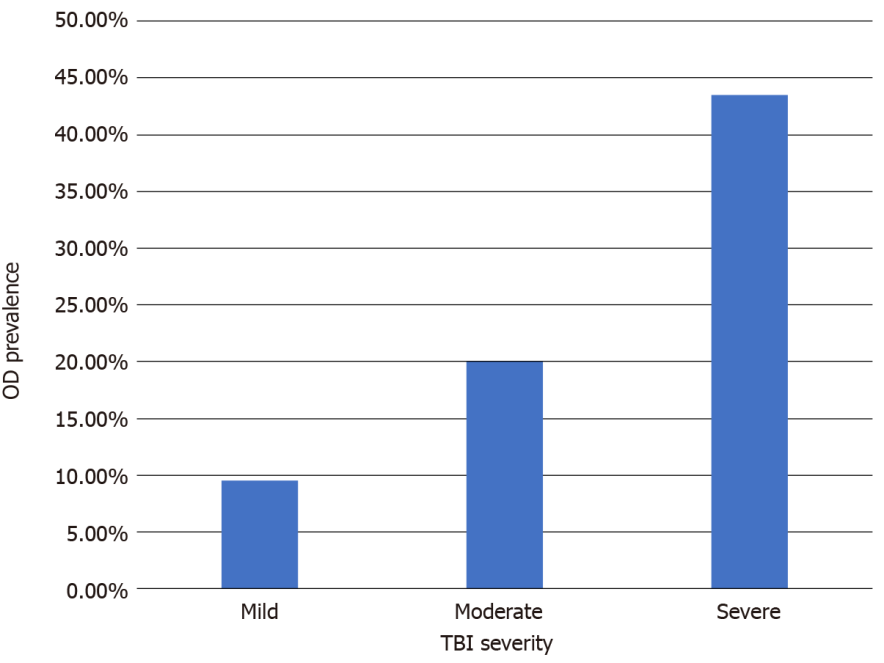 Figure 1 Olfactory disturbance prevalence by traumatic brain injury severity. OD: Olfactory disturbance; TBI: Traumatic brain injury.
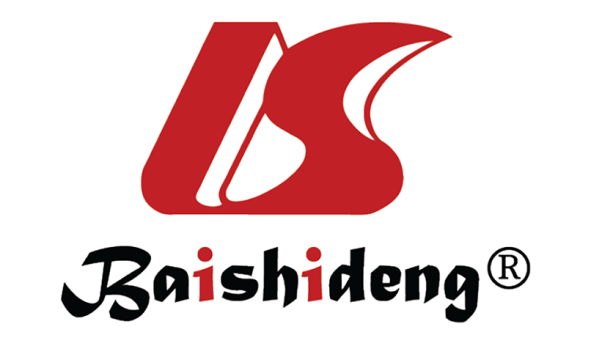 Published by Baishideng Publishing Group Inc7041 Koll Center Parkway, Suite 160, Pleasanton, CA 94566, USATelephone: +1-925-3991568E-mail: bpgoffice@wjgnet.comHelp Desk: https://www.f6publishing.com/helpdeskhttps://www.wjgnet.com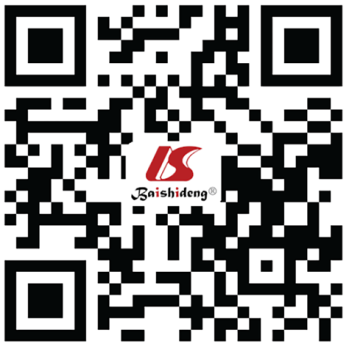 © 2021 Baishideng Publishing Group Inc. All rights reserved.